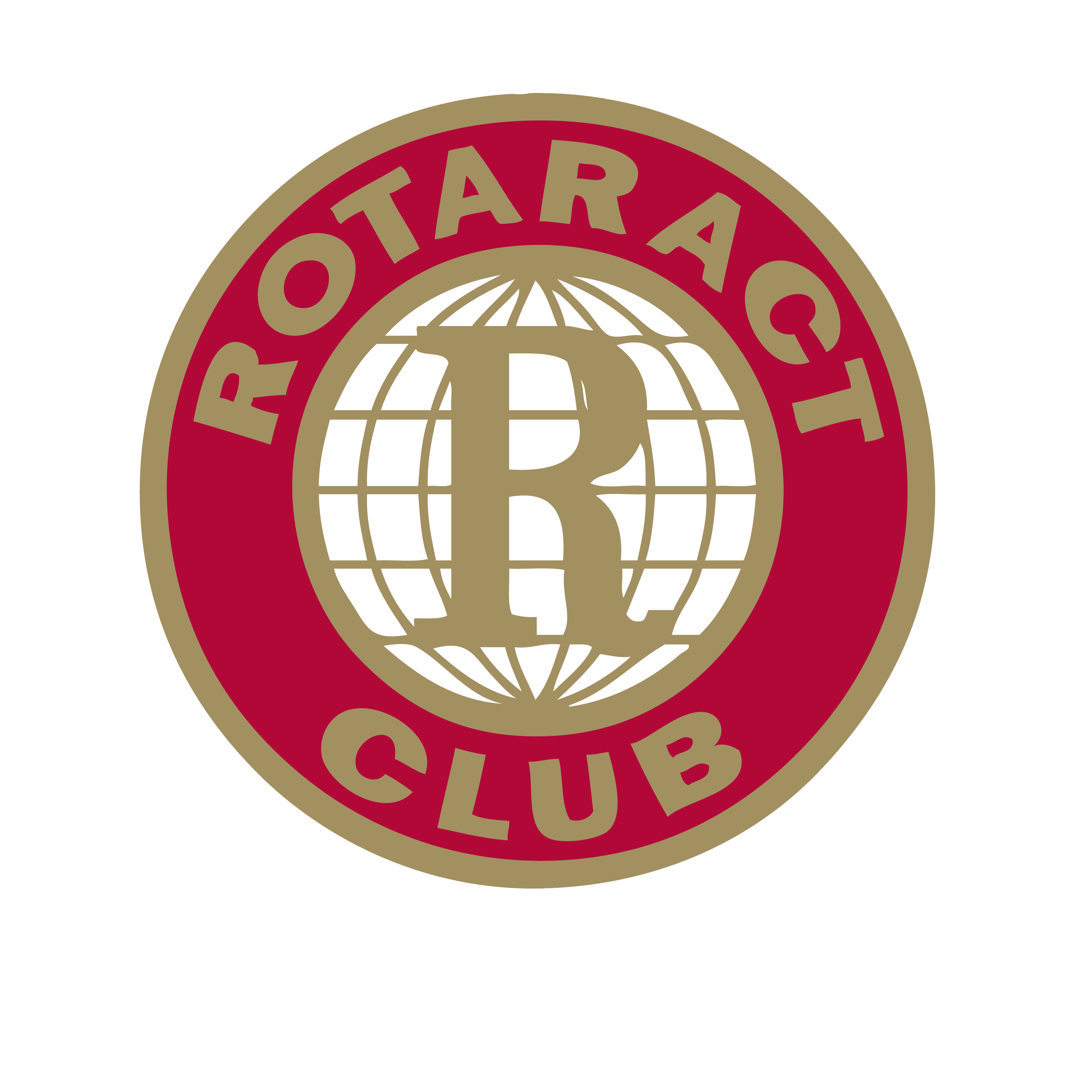 Seattle University Rotaract ClubSpring Banquet and AuctionMay 14th, 2016Seattle UniversitySponsored by Seattle International District Rotary ClubSeattle University Rotaract ClubSpring Banquet and AuctionMay 14th, 2016Seattle UniversitySponsored by Seattle International District Rotary ClubSeattle University Rotaract ClubSpring Banquet and AuctionMay 14th, 2016Seattle UniversitySponsored by Seattle International District Rotary ClubDONOR INFORMATIONDONOR INFORMATIONDONATED ITEMDONATED ITEMDonor name Donor name Description of item Value $Expiration dateDescription of item Value $Expiration dateContact personContact personDescription of item Value $Expiration dateDescription of item Value $Expiration dateContact phoneContact phoneDescription of item Value $Expiration dateDescription of item Value $Expiration dateContact emailContact emailDescription of item Value $Expiration dateDescription of item Value $Expiration dateDonor addressStreetCity/StateZip Donor addressStreetCity/StateZip Description of item Value $Expiration dateDescription of item Value $Expiration dateDonor signatureDonor signatureDescription of item Value $Expiration dateDescription of item Value $Expiration dateDateDateDescription of item Value $Expiration dateDescription of item Value $Expiration dateRotaract contactRotaract phone numberRotaract phone numberRotaract email   Item is enclosed (tangible or certificate)   Item is enclosed (tangible or certificate)   Item is enclosed (tangible or certificate)Other information   Donor would like Rotaract to make a certificate   Donor would like Rotaract to make a certificate   Donor would like Rotaract to make a certificateOther information   Item pick up instructions:             Item pick up instructions:             Item pick up instructions:          Other informationAll donations are tax deductible to the extent allowed by law.  Seattle University Rotaract Club Tax ID 91-1622802.  Retain a copy of your completed form and return the original to your Rotaract contact or email to mckenz10@seattleu.edu.Thank you for your donation!All donations are tax deductible to the extent allowed by law.  Seattle University Rotaract Club Tax ID 91-1622802.  Retain a copy of your completed form and return the original to your Rotaract contact or email to mckenz10@seattleu.edu.Thank you for your donation!All donations are tax deductible to the extent allowed by law.  Seattle University Rotaract Club Tax ID 91-1622802.  Retain a copy of your completed form and return the original to your Rotaract contact or email to mckenz10@seattleu.edu.Thank you for your donation!All donations are tax deductible to the extent allowed by law.  Seattle University Rotaract Club Tax ID 91-1622802.  Retain a copy of your completed form and return the original to your Rotaract contact or email to mckenz10@seattleu.edu.Thank you for your donation!